Primêre Skool Jordania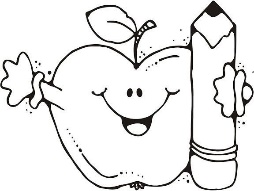 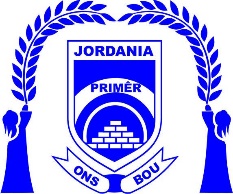 Graad 1 benodighede – 2022SKOOLTAS: Slegs swart of navy skooltasse met afskortings.IN U KIND SE TAS, BRING SAAM OP DIE EERSTE DAG VAN SKOOL:Pennesakkie met die volgende in, reeds uit die verpakking gehaal en gemerk: 1 skêr wat leerders gemaklik kan hanteer1 goeie skerpmaker1 groot buis Pritt of Bostik Glue Stick1 wit uitveër en 1 lang liniaal. 1 Dri-wipe bord koki (Maak seker koki’s is wel dri-wipe en nie permanent)1  HB potlood (bv. Steadtler – Nie die soort met ‘n uitveër aan nie)Uitdraaikryte (Beter kwaliteit hou baie langer.)Kosblik, deeglik gemerk met gesonde happies en ‘n koeldrankbottel wat nie lek nie.IN ‘N PAPIERBOKS/PLASTIESE SAK, BRING SAAM MET DIE INLIGTINGSAAND VAN 2022:1 Standaard stoelsakkie1 Springtou Unifixblokkies – Elke blokkie gemerk en in ‘n lapsakkie. Geen plastieksakkies asseblief, dit skeur.  1 houer snesies1 riem wit fotostaatpapier 1 pakkie plakkertjies (Nie pof plakkertjies nie.)Waterverfpallet van 12 kleure met kwassie A4 Witbordjie sonder enige prentjies, lyne of raamSagte lappie vir die bordjie bv. ‘n geel stoflap OF ‘n klein bord borseltjie2x Plastiese knipkoeverte van enige kleur (Een vir briewe, een vir leeswoorde) Inkleurboek met groot prenteZip-lock sakkie met die volgende gemerkte items: (Ekstras vir gebruik deur die jaar)11 HB potlode (Koop ‘n boksie van 12, een kom in die pennesakkie.)1 boksie lang inkleurpotlode (Ook gemerk) 11 Dri-wipe koki’s – Slegs blou, groen of swart (Koop 12, een kom in die pennesakkie)1 ekstra buis Pritt/Bostik Glue Stick 1 ekstra uitveër1 ekstra skerpmaker1 ekstra pakkie uitdraaikryte HOU EERS TUIS TOTDAT U DIE VOORBLAAIE ONTVANGFlipfile met 50 bladsye (Vir assesserings) Flipfile met 10 bladsye (Vir huiswerk)Skryfboeke: 5 x A4 72 bl blanko skryfboeke (Nie kladskrifte nie)				          		        5 x A4 72 bl lyntjies boeke met stippellyne tussen donker lyne (17,5mm)Geen boeke word voor die tyd oortrek nie, u ontvang die voorblaaie met die inligtingsaand.Maak asseblief seker dat elke item op die lys deeglik gemerk is om trane te voorkom.